       ПОСТАНОВЛЕНИЕ	         КАРАР № 2                                           с. Морты                   «11»  ноября  2019г.Об организации работы учебно-консультационного пункта по ГОЧС по подготовке неработающего населенияВо исполнение Федерального закона от 12 февраля 1998 года  № 28-ФЗ «О гражданской обороне», постановления Правительства Российской Федерации от 02 ноября 2000 г. № 841 «Об утверждении Положения об организации обучения населения в области гражданской обороны» и  постановления главы Елабужского  муниципального района от 09.09.2019  № 99«О создании учебно-консультационных пунктов по гражданской обороне и защите от чрезвычайных ситуаций Елабужского   муниципального района»   п о с т а н о в л я ю: Назначить (на нештатной основе) начальником учебно-консультационного пункта по ГОЧС, создаваемого на базе Мортовского МФЦ  директора  (заведующего) клубом Гаффанову Гульфину Загреевну .2.Утвердить обязанности начальника УКП по ГОЧС.3. Назначить (на нештатной основе) инструкторами учебно-консультационного пункта: Шагидуллину Фардию Мирсаяфовну – художественного руководителя Мортовского сельского клуба;  Садыкову Залию Харисовну – библиотекаря Мортовской сельской библиотеки.4. Начальнику учебно-консультационного пункта по ГОЧС разработать и утвердить у меня:до 27.12.2019 г. план работы учебно-консультационного пункта по ГОЧС по обучению неработающего населения на 2020год;до 27.12.2019 г. распорядок дня работы учебно-консультационного пункта по ГОЧС и вывесить его;до 27.12.2019 г. график дежурства по учебно-консультационному пункту по ГОЧС на 1-е (2-е) полугодие;до 27.12.2019 г. завести журнал учёта проведенных  консультаций;до 27.12.2019 г.  составить заявку  на приобретение  плакатов,  учебной литературы, пособий, брошюр и памяток.Глава  Мортовского  сельского поселения :                                                 Ф.Ф.Закиров                                 ГЛАВА МОРТОВСКОГОСЕЛЬСКОГО ПОСЕЛЕНИЯ ЕЛАБУЖСКОГО МУНИЦИПАЛЬНОГОРАЙОНАРЕСПУБЛИКИ ТАТАРСТАН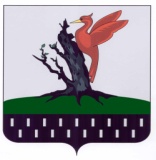 ТАТАРСТАН РЕСПУБЛИКАСЫАЛАБУГА МУНИЦИПАЛЬ РАЙОНЫ МОРТ АВЫЛ ҖИРЛЕГЕ БАШЛЫГЫ